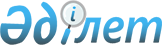 Об утверждении бюджета Тендыкского сельского округа Тайыншинского района Северо-Казахстанской области на 2024 - 2026 годыРешение маслихата Тайыншинского района Северо-Казахстанской области от 29 декабря 2023 года № 123/9
      Сноска. Вводится в действие с 01.01.2024 в соответствии с пунктом 7 настоящего решения.
      В соответствии со статьями 9-1 и 75 Бюджетного кодекса Республики Казахстан, статьей 6 Закона Республики Казахстан "О местном государственном управлении и самоуправлении в Республике Казахстан", маслихат Тайыншинского района Северо-Казахстанской области РЕШИЛ:
      1. Утвердить бюджет Тендыкского сельского округа Тайыншинского района Северо-Казахстанской области на 2024-2026 годы, согласно приложениям 1, 2 и 3 к настоящему решению соответственно, в том числе на 2024 год в следующих объемах:
      1) доходы – 125912 тысяч тенге:
      налоговые поступления –4600 тысяч тенге;
      неналоговые поступления - 0 тысяч тенге;
      поступления от продажи основного капитала - 0 тысяч тенге;
      поступления трансфертов – 121312 тысяч тенге;
      2) затраты – 125912 тысяч тенге;
      3) чистое бюджетное кредитование - 0 тысяч тенге:
      бюджетные кредиты - 0 тысяч тенге;
      погашение бюджетных кредитов - 0 тысяч тенге;
      4) сальдо по операциям с финансовыми активами - 0 тысяч тенге:
      приобретение финансовых активов - 0 тысяч тенге;
      поступления от продажи финансовых активов государства - 0 тысяч тенге;
      5) дефицит (профицит) бюджета – 0 тысяч тенге;
      6) финансирование дефицита (использование профицита) бюджета - 0 тысяч тенге:
      поступление займов - 0 тысяч тенге;
      погашение займов - 0 тысяч тенге;
      используемые остатки бюджетных средств - 0 тысяч тенге.
      2. Установить, что доходы бюджета Тендыкского сельского округа формируются в соответствии с Бюджетным кодексом Республики Казахстан за счет следующих налоговых поступлений:
      индивидуального подоходного налога с доходов, не облагаемых у источника выплаты налога на имущество физических лиц по объектам обложения данным налогом, находящимся на территории сельского округа;
      земельного налога на земли населенных пунктов с физических и юридических лиц по земельным участкам, находящимся на территории села;
      единого земельного налога;
      налога на транспортные средства:
      с физических лиц, место жительства которых находится на территории села;
      с юридических лиц, место нахождения которых, указываемое в их учредительных документах, располагается на территории села;
      платы за пользование земельными участками.
      3. Установить, что доходы бюджета Тендыкского сельского округа формируются за счет следующих поступлений от продажи основного капитала: поступлений от продажи земельных участков, за исключением поступлений от продажи земельных участков сельскохозяйственного назначения.
      4. Установить бюджетную субвенцию, передаваемую из районного бюджета в бюджет Тендыкского сельского округа на 2024 год в сумме 21300 тысяч тенге.
      5. Установить в бюджете Тендыкского сельского округа на 2024 год поступление трансфертов из республиканского бюджета в бюджет Тендыкского сельского округа в сумме 12 тысяч тенге.
      6. Установить в бюджете Тендыкского сельского округа на 2024 год поступление целевых текущих трансфертов из областного бюджета в бюджет Тендыкского сельского округа в сумме 100000 тысяч тенге.
      7. Настоящее решение вводится в действие с 1 января 2024 года. Бюджет Тендыкского сельского округа Тайыншинского района Северо-Казахстанской области на 2024 год Бюджет Тендыкского сельского округа Тайыншинского района Северо-Казахстанской области на 2025 год Бюджет Тендыкского сельского округа Тайыншинского района Северо-Казахстанской области на 2026 год
					© 2012. РГП на ПХВ «Институт законодательства и правовой информации Республики Казахстан» Министерства юстиции Республики Казахстан
				
      Председатель маслихата Тайыншинского районаСеверо-Казахстанской области 

С. Бекшенов
Приложение 1к решению маслихатаТайыншинского районаСеверо-Казахстанской области от29 декабря 2023 года № 123/9
Категория
Категория
Категория
Наименование
Сумма,
тысяч тенге
Класс
Класс
Наименование
Сумма,
тысяч тенге
Подкласс
Наименование
Сумма,
тысяч тенге
1) Доходы
125912
1
Налоговые поступления
4600
01
Подоходный налог
819
2
Индивидуальный подоходный налог
819
04
Hалоги на собственность
3619
1
Hалоги на имущество
48
3
Земельный налог
141
4
Hалог на транспортные средства
2689
5
Единый земельный налог
741
05
Внутренние налоги на товары, работы и услуги
162
3
Поступления за использование природных и других ресурсов
162
4
Поступления трансфертов
121312
02
Трансферты из вышестоящих органов государственного управления
121312
3
Трансферты из районного (города областного значения) бюджета
121312
Функциональная группа
Функциональная группа
Функциональная группа
Наименование
Сумма,
тысяч тенге
Администратор бюджетных программ
Администратор бюджетных программ
Наименование
Сумма,
тысяч тенге
Программа
Наименование
Сумма,
тысяч тенге
2) Затраты
125912
01
Государственные услуги общего характера
23112
124
Аппарат акима города районного значения, села, поселка, сельского округа
23112
001
Услуги по обеспечению деятельности акима города районного значения, села, поселка, сельского округа
23112
07
Жилищно-коммунальное хозяйство
2500
124
Аппарат акима города районного значения, села, поселка, сельского округа
2500
008
Освещение улиц в населенных пунктах
1500
011
Благоустройство и озеленение населенных пунктов
1000
08
Культура, спорт, туризм и информационное пространство
100000
124
Аппарат акима города районного значения, села, поселка, сельского округа
100000
032
Капитальные расходы подведомственных государственных учреждений и организаций
100000
 12
Транспорт и коммуникации
300
124
Аппарат акима города районного значения, села, поселка, сельского округа
300
013
Обеспечение функционирования автомобильных дорог в городах районного значения, селах, поселках сельских округах
300
3) Чистое бюджетное кредитование
0
Бюджетные кредиты
0
Категория
Категория
Категория
Наименование
Сумма,
тысяч тенге
Класс
Класс
Наименование
Сумма,
тысяч тенге
Подкласс
Наименование
Сумма,
тысяч тенге
5
Погашение бюджетных кредитов
0
Функциональная группа
Функциональная группа
Функциональная группа
Наименование
Сумма,
тысяч тенге
Администратор бюджетных программ
Администратор бюджетных программ
Наименование
Сумма,
тысяч тенге
Программа
Наименование
Сумма,
тысяч тенге
4) Сальдо по операциям с финансовыми активами
0
Категория
Категория
Категория
Наименование
Сумма,
тысяч тенге
Класс
Класс
Наименование
Сумма,
тысяч тенге
Подкласс
Наименование
Сумма,
тысяч тенге
6
Поступления от продажи финансовых активов государства
0
5) Дефицит (профицит) бюджета
0
6) Финансирование дефицита (использование профицита) бюджета
0
7
Поступления займов
0
Функциональная группа
Функциональная группа
Функциональная группа
Наименование
Сумма,
тысяч тенге
Администратор бюджетных программ
Администратор бюджетных программ
Наименование
Сумма,
тысяч тенге
Программа
Наименование
Сумма,
тысяч тенге
14
Обслуживание долга
0
16
Погашение займов
0
Категория
Категория
Категория
Наименование
Сумма,
тысяч тенге
Класс
Класс
Наименование
Сумма,
тысяч тенге
Подкласс
Наименование
Сумма,
тысяч тенге
8
Используемые остатки бюджетных средств
0
01
Остатки бюджетных средств
0
1
Свободные остатки бюджетных средств
0Приложение 2к решению маслихатаТайыншинского районаСеверо-Казахстанской области29 декабря 2023 года № 123/9
Категория
Категория
Категория
Наименование
Сумма,
тысяч тенге
Класс
Класс
Наименование
Сумма,
тысяч тенге
Подкласс
Наименование
Сумма,
тысяч тенге
1) Доходы
169033
1
Налоговые поступления
4900
01
Подоходный налог
837
2
Индивидуальный подоходный налог
837
04
Hалоги на собственность
3889
1
Hалоги на имущество
52
3
Земельный налог
151
4
Hалог на транспортные средства
2890
5
Единый земельный налог
796
05
Внутренние налоги на товары, работы и услуги
174
3
Поступления за использование природных и других ресурсов
174
4
Поступления трансфертов
164133
02
Трансферты из вышестоящих органов государственного управления
164133
3
Трансферты из районного (города областного значения) бюджета
164133
Функциональная группа
Функциональная группа
Функциональная группа
Наименование
Сумма,
тысяч тенге
Администратор бюджетных программ
Администратор бюджетных программ
Наименование
Сумма,
тысяч тенге
Программа
Наименование
Сумма,
тысяч тенге
2) Затраты
169033
01
Государственные услуги общего характера
24200
124
Аппарат акима города районного значения, села, поселка, сельского округа
24200
001
Услуги по обеспечению деятельности акима города районного значения, села, поселка, сельского округа
24200
07
Жилищно-коммунальное хозяйство
2700
124
Аппарат акима города районного значения, села, поселка, сельского округа
2700
008
Освещение улиц в населенных пунктах
1600
011
Благоустройство и озеленение населенных пунктов
1100
08
Культура, спорт, туризм и информационное пространство
141733
124
Аппарат акима города районного значения, села, поселка, сельского округа
141733
032
Капитальные расходы подведомственных государственных учреждений и организаций
141733
 12
Транспорт и коммуникации
400
124
Аппарат акима города районного значения, села, поселка, сельского округа
400
013
Обеспечение функционирования автомобильных дорог в городах районного значения, селах, поселках, сельских округах
400
3) Чистое бюджетное кредитование
0
Бюджетные кредиты
0
Категория
Категория
Категория
Наименование
Сумма,
тысяч тенге
Класс
Класс
Наименование
Сумма,
тысяч тенге
Подкласс
Наименование
Сумма,
тысяч тенге
5
Погашение бюджетных кредитов
0
Функциональная группа
Функциональная группа
Функциональная группа
Наименование
Сумма,
тысяч тенге
Администратор бюджетных программ
Администратор бюджетных программ
Наименование
Сумма,
тысяч тенге
Программа
Наименование
Сумма,
тысяч тенге
4) Сальдо по операциям с финансовыми активами
0
Категория
Категория
Категория
Наименование
Сумма,
тысяч тенге
Класс
Класс
Наименование
Сумма,
тысяч тенге
Подкласс
Наименование
Сумма,
тысяч тенге
6
Поступления от продажи финансовых активов государства
0
5) Дефицит (профицит) бюджета
0
6) Финансирование дефицита (использование профицита) бюджета
0
7
Поступления займов
0
Функциональная группа
Функциональная группа
Функциональная группа
Наименование
Сумма,
тысяч тенге
Администратор бюджетных программ
Администратор бюджетных программ
Наименование
Сумма,
тысяч тенге
Программа
Наименование
Сумма,
тысяч тенге
14
Обслуживание долга
0
16
Погашение займов
0
Категория
Категория
Категория
Наименование
Сумма,
тысяч тенге
Класс
Класс
Наименование
Сумма,
тысяч тенге
Подкласс
Наименование
Сумма,
тысяч тенге
8
Используемые остатки бюджетных средств
0
01
Остатки бюджетных средств
0
1
Свободные остатки бюджетных средств
0Приложение 3к решению маслихатаТайыншинского районаСеверо-Казахстанской области29 декабря 2023 года № 123/9
Категория
Категория
Категория
Наименование
Сумма,
тысяч тенге
Класс
Класс
Наименование
Сумма,
тысяч тенге
Подкласс
Наименование
Сумма,
тысяч тенге
1) Доходы
27800
1
Налоговые поступления
5200
01
Подоходный налог
888
2
Индивидуальный подоходный налог
888
04
Hалоги на собственность
4127
1
Hалоги на имущество
56
3
Земельный налог
160
4
Hалог на транспортные средства
3066
5
Единый земельный налог
845
05
Внутренние налоги на товары, работы и услуги
185
3
Поступления за использование природных и других ресурсов
185
4
Поступления трансфертов
22600
02
Трансферты из вышестоящих органов государственного управления
22600
3
Трансферты из районного (города областного значения) бюджета
22600
Функциональная группа
Функциональная группа
Функциональная группа
Наименование
Сумма,
тысяч тенге
Администратор бюджетных программ
Администратор бюджетных программ
Наименование
Сумма,
тысяч тенге
Программа
Наименование
Сумма,
тысяч тенге
2) Затраты
27800
01
Государственные услуги общего характера
24400
124
Аппарат акима города районного значения, села, поселка, сельского округа
24400
001
Услуги по обеспечению деятельности акима города районного значения, села, поселка, сельского округа
24400
07
Жилищно-коммунальное хозяйство
2900
124
Аппарат акима города районного значения, села, поселка, сельского округа
2900
008
Освещение улиц в населенных пунктах
1700
011
Благоустройство и озеленение населенных пунктов
1200
12
Транспорт и коммуникации
500
124
Аппарат акима города районного значения, села, поселка, сельского округа
500
013
Обеспечение функционирования автомобильных дорог в городах районного значения, селах, поселках сельских округах
500
3) Чистое бюджетное кредитование
0
Бюджетные кредиты
0
Категория
Категория
Категория
Наименование
Сумма,
тысяч тенге
Класс
Класс
Наименование
Сумма,
тысяч тенге
Подкласс
Наименование
Сумма,
тысяч тенге
5
Погашение бюджетных кредитов
0
Функциональная группа
Функциональная группа
Функциональная группа
Наименование
Сумма,
тысяч тенге
Администратор бюджетных программ
Администратор бюджетных программ
Наименование
Сумма,
тысяч тенге
Программа
Наименование
Сумма,
тысяч тенге
4) Сальдо по операциям с финансовыми активами
0
Категория
Категория
Категория
Наименование
Сумма,
тысяч тенге
Класс
Класс
Наименование
Сумма,
тысяч тенге
Подкласс
Наименование
Сумма,
тысяч тенге
6
Поступления от продажи финансовых активов государства
0
5) Дефицит (профицит) бюджета
0
6) Финансирование дефицита (использование профицита) бюджета
0
7
Поступления займов
0
Функциональная группа
Функциональная группа
Функциональная группа
Наименование
Сумма,
тысяч тенге
Администратор бюджетных программ
Администратор бюджетных программ
Наименование
Сумма,
тысяч тенге
Программа
Наименование
Сумма,
тысяч тенге
14
Обслуживание долга
0
16
Погашение займов
0
Категория
Категория
Категория
Наименование
Сумма,
тысяч тенге
Класс
Класс
Наименование
Сумма,
тысяч тенге
Подкласс
Наименование
Сумма,
тысяч тенге
8
Используемые остатки бюджетных средств
0
01
Остатки бюджетных средств
0
1
Свободные остатки бюджетных средств
0